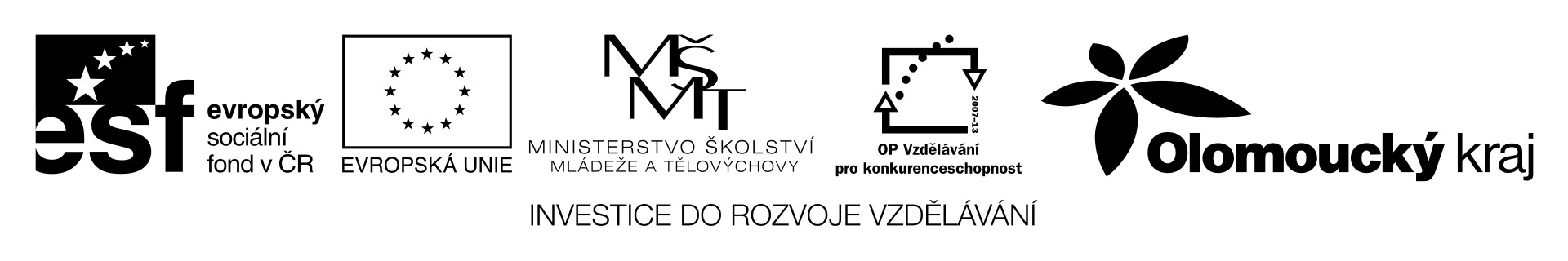 Určení závislosti frekvence kmitů kyvadla na délce závěsuPomůcky:  detektor otáček, lanko, stojan, závaží, délkové měřidloÚkoly:	detektor otáček umístíme na stojan a pomocí lanka na něj zavěsíme závažíprovedeme měření frekvence kmitů pro různé délky kyvadla (např. 5 cm, 10 cm, 15 cm, 20 cm)získané hodnoty frekvence a periody kmitu zaneseme do tabulkyMěření:Závěr:S prodlužující se délkou závěsu kyvadla se frekvence ………………………………S prodlužující se délkou závěsu kyvadla se perioda ………………………………Jestliže se prodlouží délka závěsu na čtyřnásobek, frekvence se zmenší na …………………….Jestliže se prodlouží délka závěsu na čtyřnásobek, perioda se zvětší na …………………….Vymyslete podobnou závislost pro jinou než čtyřnásobnou změnu délky závěsu: …………………………………………………………………………………………………………………………………Délka závěsulcmFrekvencefHzPeriodaTS1234